Bogotá, Colombia, 29 de Agosto de 2021SeñoresCorporación Universitaria UNITECCordial SaludoMe dirijo a ustedes con el fin de solicitarles la cancelación de la materia espiritu emprendedor por motivos personales. Actualmente trabajo en un restaurante el cual me ha concedido un permiso especial que me permite estudiar en la mañana y poder cumplir con los turnos correspondientes en la jornada de la tarde y noche, me ha sido un poco complicado, pero he logrado mantener buenas calificaciones a lo largo del semestre a pesar de que tengo muy poco tiempo para dedicar a la realización de actividades academicas, me encuentro en cuarto semestre y me fue dificil cuadrar el horario de clases por las horas y porque algunas materias se me cruzaban con otras en la mañana, la secretaria academica me colaboró en la primera semana de clases a cambiar el horario, pero una de las materias se me cruzó con otra y me ví en la obligación de enviar un correo comentando la situación y me retiraron la materia, igualmente para que yo no perdiera los creditos optaron por añadirme otra materia la cual fue espiritu emprendedor, pero se me ha hecho complicado ver la materia ya que esta en un horario de 11:30 a 1:45pm, por eso mismo solicito a ustedes la colaboración para el retiro de esta materia, igualmente yo entiendo que al retirarla automaticamente perderé los créditos y después tendré que hacer un pago despues para poder recuperarlos.Agradezco su pronta colaboraciónAtentamente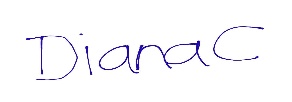 Diana Carolina Córdoba SanabriaEstudiante de Gestión de Aerolíneas y Agencias de ViajesCódigo: 21192002Cédula: 1.003.614.244 de Arbeláez Cundinamarca.